Veckobrev v. 13 2022Hej alla föräldrar och elever i åk 5I dag blev jag rejält lurad av eleverna. De hade ställt fram klockan 10 minuter. Jag tyckte tiden tog slut ovanligt snabbt men tänkte inte mer på det förrän barnen skrattade och rusade ut.  Jag lurade dem tidigare i dag så det var väl med all rätt de fick sluta 10 minuter tidigare.Grattis Klassen! Det var roligt att ni blev två i deckartävlingen i Kronobergslän, med vår gemensamma deckare ”Mysteriet i Råttland”. Jag lägger ut vår deckare här på bloggen. Under veckan har vi fortsatt rätta våra deckare. Vi rättar efter en specifik mall vilket gör att det tar lång tid att rätta. Vi kontrollerar alla punkter och stora bokstäver om de är på rätt plats samt om vi har varierad längd på våra meningar. Eleverna försöker också rätta ord som de är osäkra på när det gäller stavningen. Eleverna har inte använt några stavningsverktyg eller andra verktyg för att underlätta skrivandet. Många av barnen har skrivit härligt långa berättelser. Rättandet tar nog en vecka till, de som inte blir klara med rättningen denna kommande vecka behöver ta hem deckaren och rätta den hemma. Efter påsk börjar vi jobba med andra moment och behöver bli klara med deckaren. Det går bra att ta hem deckaren varje dag för att sitta en stund, men glöm inte att ta med den tillbaka. Vi har även hunnit lära oss mer om ordklasserna räkneord och pronomen samt pratat om de nordiska språkens likheter. Vi har lyssnat på språken och ska arbeta lite till med dem. Vi har även jobbat med läsförståelse med olika texter. Vi behöver träna detta mer då det kan vara lite klurigt att svara på frågor där svaret inte direkt står i texten utan mellan raderna.På so:n har vi bara tränat en massa på Nordens namngeografi, genom elevspel, begreppskorten och blindkartor. Vi har jobbat två och två samt haft par tävling för att lära oss alla namnen. Vi har i och för sig även hunnit titta på två avsnitt av geografens testamente samt lyssnat på lilla aktuellt.Vi tittade på en film om njurarna och levern på no:n. Vi skrev även viktiga meningar från fakta vi fick från både filmen och min genomgång. Vi hann även prata om bakterier, virus samt skillnaden mellan dem. Vaccin och antikroppar diskuterade vi också. I tisdags planterade vi gurkfrön som vi fått från projektet odling.se samt pumpa- och kål-frön. Vi har fått lära oss att kål är bra för kroppen på många sätt, därför sådde vi olika kålsorter.Vi har jobbat klart med kapitel 2 om decimaltal. De flesta fixar decimaltal med bravur, härligt. De som varit frånvarande/sjuka under genomgångarna tycker att det är lite knixigt med decimaltal men med lite övning så fixar dem det säkert. Nästa vecka börjar vi med måttenheter. Multiplikationstestet i tisdags gick bra för en del. Till tisdag nästa vecka blir det test på multiplikationstabellerna 6-8.I dag har vi haft ett teoripass om sömn på idrotten. I torsdags tränade vi handboll på olika sätt, med lekar, då syftet var att öva samarbetet i gruppen.Vi har även denna vecka haft en lugn vecka i klassrummet och eleverna har jobbat jättebra. Det svåraste var när Hampus var borta och vi inte hade någon vikarie. Nästa vecka är Hampus inte på plats, vi hoppas någon kommer och hjälper oss i klassen.Vecka 14 läxa:Mån: Tis: tabell 6-8Ons: Eng läxa: glosorTors: Läsförståelseläxa.Fre: Påskpyssel. Vara klar med rättningen av deckaren! Utv samtalslapp in!!Kommande agenda:v. 14 påskpyssel fre 8 aprilv. 15 påsklovv. 16 mån ledigav. 17-18 Utvecklingssamtalv. 20 tisdag prov på hela kroppen, alla organ + organens användningsområde.v. 21 tors + fre lediga, Krisiti Himmelsfärdsdag. Tisdag prel. prov stormaktstiden.v. 23 mån. ledig, - tors. kväll avslutning  Trevlig helg önskar Cilla, Anette och Hampus!Påsklovet börjar närma sig med stormsteg. 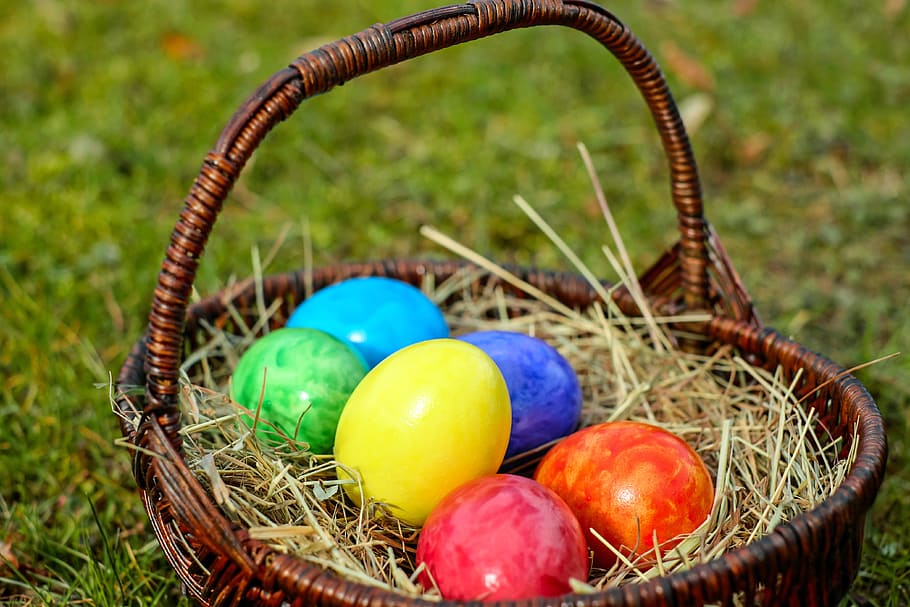 